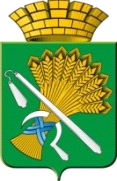 АДМИНИСТРАЦИЯ КАМЫШЛОВСКОГО ГОРОДСКОГО ОКРУГАП О С Т А Н О В Л Е Н И Еот 21.02.2022 N 142                                          О результатах проведения конкурсного отбора проектов инициативного бюджетирования в Камышловском городском округе в 2022 году  Во исполнение постановления администрации Камышловского городского округа от 24.01.2022 №50 «О проведении конкурсного отбора проектов инициативного бюджетирования на территории Камышловского городского округа в 2022 году», руководствуясь протоколом заседания конкурсной комиссии по отбору проектов инициативного бюджетирования в Камышловском городском округе от 14.02.2022 года №3, Уставом Камышловского городского округа, администрация Камышловского городского округаПОСТАНОВЛЯЕТ:1. Признать победителями конкурсного отбора проектов инициативного бюджетирования в Камышловском городском округе в 2022 году:1) проект «ИНЖЕНЕРиУМ» Муниципального автономного дошкольного образовательного учреждения «Детский сад комбинированного вида №16»;2) проект «Лыжный старт» Муниципального автономного дошкольного образовательного учреждения «Детский сад №14».2. Комитету по образованию, культуре, спорту и делам молодежи администрации Камышловского городского округа подготовить заявки на участие в конкурсном отборе проектов инициативного бюджетирования на региональном уровне и направить в Министерство экономики и территориального развития Свердловской области.3. Признать утратившими силу постановление администрации Камышловского городского округа от 15.02.2022 года №124 «О результатах проведения конкурсного отбора проектов инициативного бюджетирования в Камышловском городском округе в 2022 году. 4. Настоящее постановление опубликовать в газете «Камышловские известия» и разместить на официальном сайте Камышловского городского округа.5. Контроль за выполнением настоящего постановления оставляю за собой.ГлаваКамышловского городского округа                                                 А.В. Половников